TJA, 8. razredpetek, 22. 5. 2020 (24. šolska ura dela na daljavo)Zdravo, kako ste kaj? Šolsko leto se bliža koncu, bo šlo? Do sedaj vam je šlo odlično. Malo še!Danes vas čaka ena ura angleščine. Čim prej se lotite dela, da vam bo ostalo veliko časa za druge stvari.Ne pozabite nam svojega dela poslati do petka,22. maja 2020.Sledite spodnjim navodilom. Vaje rešujte v zvezek ali kar v ta dokument. Če potrebujete pomoč pri tem, sporočite.Reading comprehensionMaking people aware(Student's book, page 60)1 Read and listen to the text. Answer the questions.Making people aware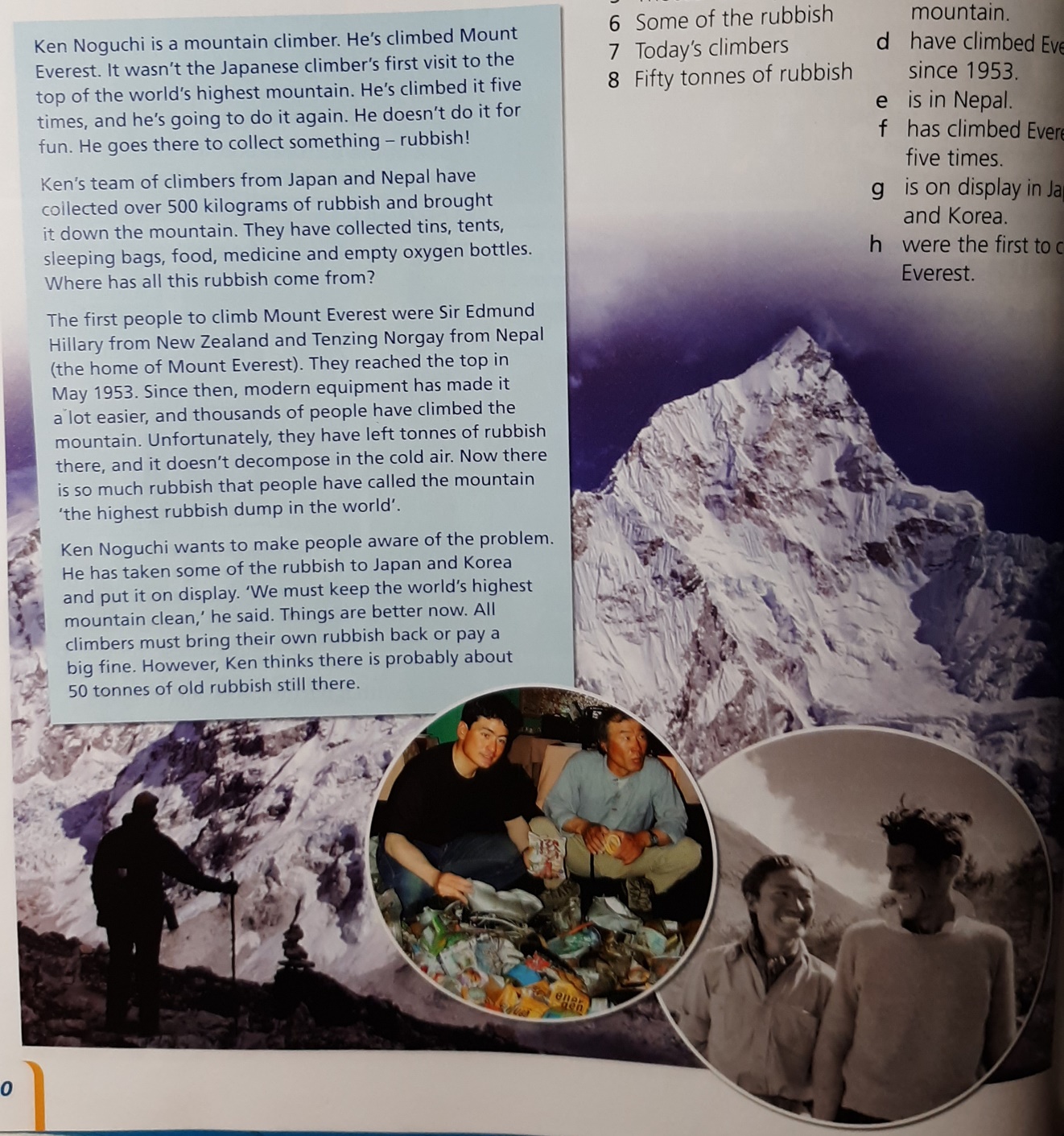 Who is the text about? Where is he from? What is 'the world's highest rubbish dump'? Has the problem improved? 2 Choose the correct endings.Ken Noguchi Mount Everest Ken's team Hillary and Tenzing Thousands of people Some of the rubbish Today's climbers Fifty tonnes of rubbish 3 Answer the questions.What kind of things have people left on the mountain? Why is it easier for modern climbers to climb Everest? Why is there so much rubbish on the mountain? Whay has Ken Noguchi taken some of the rubbish to Japan and Korea? What happens now if climbers leave their rubbish behind? REŠITVE1Ken NoguchiJapan (He's a Japanese climber.)Mount Everest (People have called the mountain 'the highest rubbish dump in the world'.)Yes (Things are better now.)2febhdgac3tins, tents, sleeping bags, food, medicine, empty oxygen bottlesBecause of modern equipment.Because a lot of people have climbed the mountain and they have left rubbish there.To make people aware of the problem.They pay a big fine.